Dirección General de Educación Superior y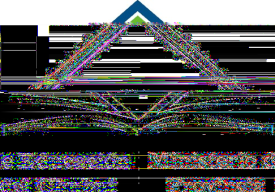 Formación Docente InicialInstituto Superior de Formación Docente N° 803Puerto MadrynDirección General de Educación Superior yFormación Docente InicialInstituto Superior de Formación Docente N° 803Puerto MadrynP R O G R A M A   2 0 19P R O G R A M A   2 0 19Carrera: Carrera: Módulo, Seminario, Taller, Asignatura, Espacio Abierto:          Docentes:1. FUNDAMENTACION2. PROPÓSITOS3. CONTENIDOS4. METODOLOGÍA DE TRABAJO5. EVALUACIÓN Y ACREDITACIÓN (CONDICIONES ALUMNO REGULAR)6. BIBLIOFRAFÍA7. ANEXO (CONTRATO DIDÁCTICO)1. FUNDAMENTACION2. PROPÓSITOS3. CONTENIDOS4. METODOLOGÍA DE TRABAJO5. EVALUACIÓN Y ACREDITACIÓN (CONDICIONES ALUMNO REGULAR)6. BIBLIOFRAFÍA7. ANEXO (CONTRATO DIDÁCTICO)Año: ..../...../.....Firma del Equipo Docente:..................................................………………………………………...Año: ..../...../.....Firma del Equipo Docente:..................................................………………………………………...